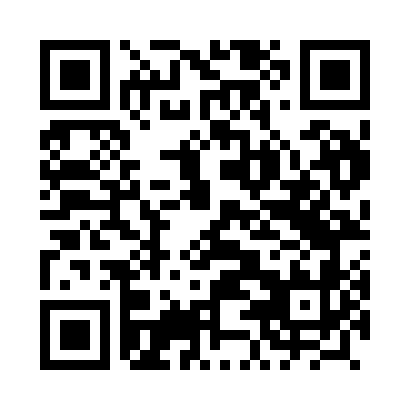 Prayer times for Ludow Poiski, PolandWed 1 May 2024 - Fri 31 May 2024High Latitude Method: Angle Based RulePrayer Calculation Method: Muslim World LeagueAsar Calculation Method: HanafiPrayer times provided by https://www.salahtimes.comDateDayFajrSunriseDhuhrAsrMaghribIsha1Wed3:005:2512:495:558:1410:282Thu2:575:2312:495:568:1510:313Fri2:535:2112:495:578:1710:344Sat2:505:2012:495:588:1810:375Sun2:465:1812:485:598:2010:406Mon2:435:1612:486:008:2110:437Tue2:395:1412:486:018:2310:468Wed2:365:1312:486:028:2410:499Thu2:345:1112:486:038:2610:5310Fri2:335:1012:486:048:2810:5511Sat2:325:0812:486:058:2910:5612Sun2:325:0612:486:068:3110:5713Mon2:315:0512:486:068:3210:5714Tue2:305:0312:486:078:3310:5815Wed2:305:0212:486:088:3510:5916Thu2:295:0112:486:098:3610:5917Fri2:294:5912:486:108:3811:0018Sat2:284:5812:486:118:3911:0119Sun2:284:5712:486:118:4111:0120Mon2:274:5512:486:128:4211:0221Tue2:274:5412:486:138:4311:0222Wed2:264:5312:486:148:4511:0323Thu2:264:5212:496:158:4611:0424Fri2:264:5112:496:158:4711:0425Sat2:254:5012:496:168:4811:0526Sun2:254:4912:496:178:5011:0527Mon2:254:4812:496:188:5111:0628Tue2:244:4712:496:188:5211:0729Wed2:244:4612:496:198:5311:0730Thu2:244:4512:496:208:5411:0831Fri2:234:4412:506:208:5511:08